Investigating ten years of warming and enhanced snow depth on nutrient availability and greenhouse gas fluxes in a High Arctic ecosystemJacqueline K.Y. Hung*1,2, Neal A. Scott1, and Paul M. Treitz11Queen’s University, Kingston, Ontario, Canada, K7L 3N62Woodwell Climate Research Center, Falmouth, Massachusetts, USA, 02540*Corresponding author: Jacqueline K.Y. HungEmail: jhung@woodwellclimate.orgSupplemental Information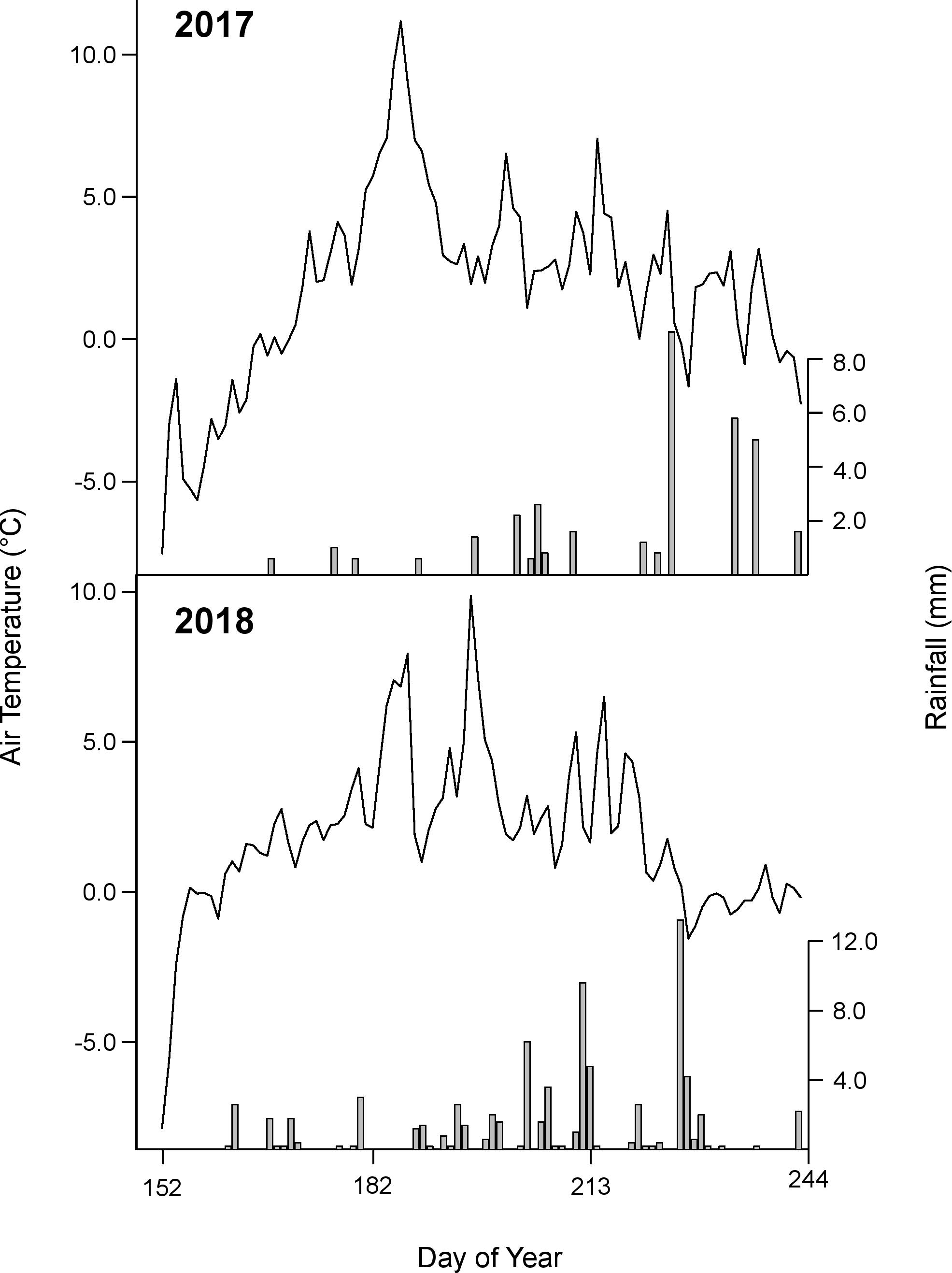 Figure S1. Air temperature and rainfall patterns for 2017 (top) and 2018 (bottom) at the Cape Bounty Arctic Watershed Observatory (CBAWO) during the summer months of June, July and August (JJA).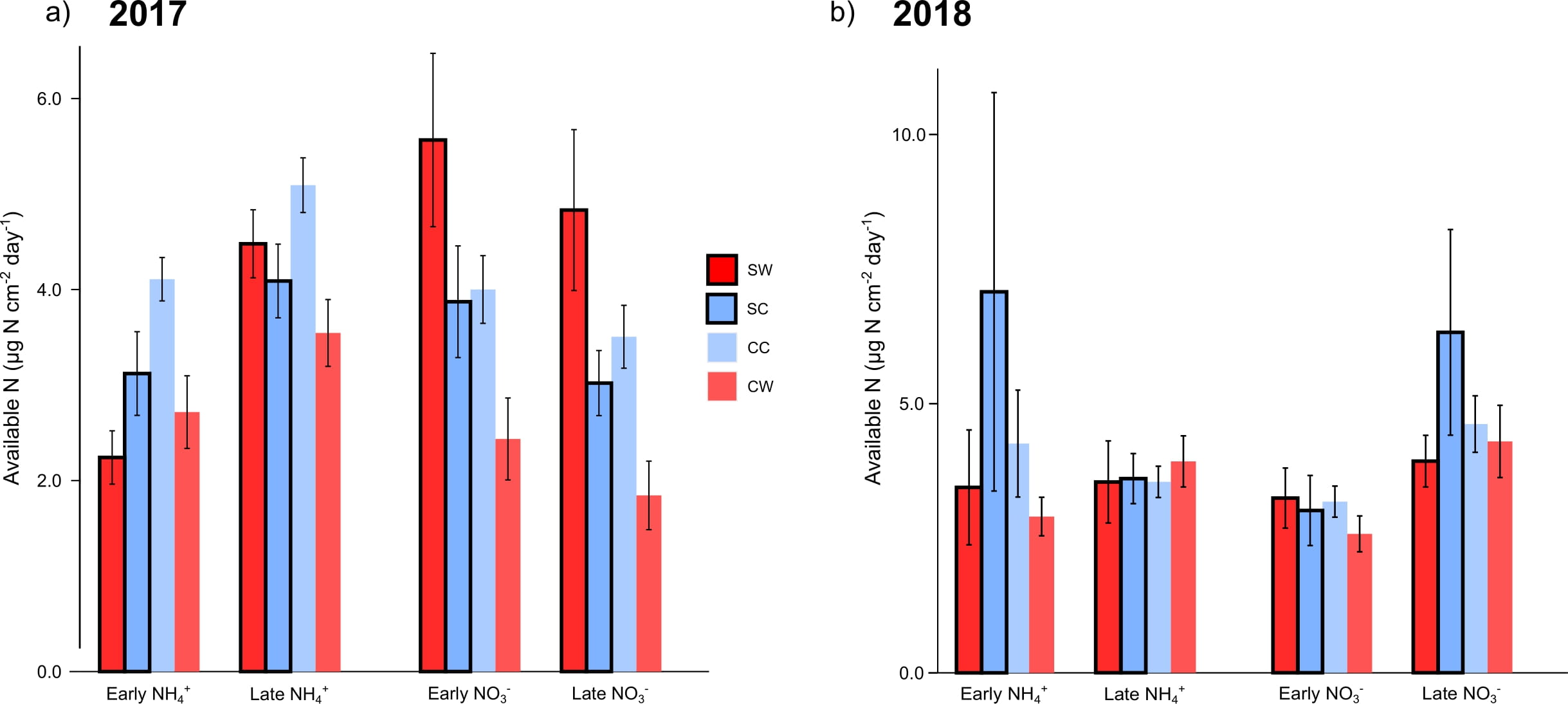 Fig. S2 Seasonal patterns of NH4+-N availability and NO3--N availability in a) 2017 and b) 2018. Treatments are coded as snow-warmed (SW), snow-control (SC), control warmed (CW), and control-control (CC). Error bars indicate one standard error for all plots. Note differences in y-axis scales between the two years. 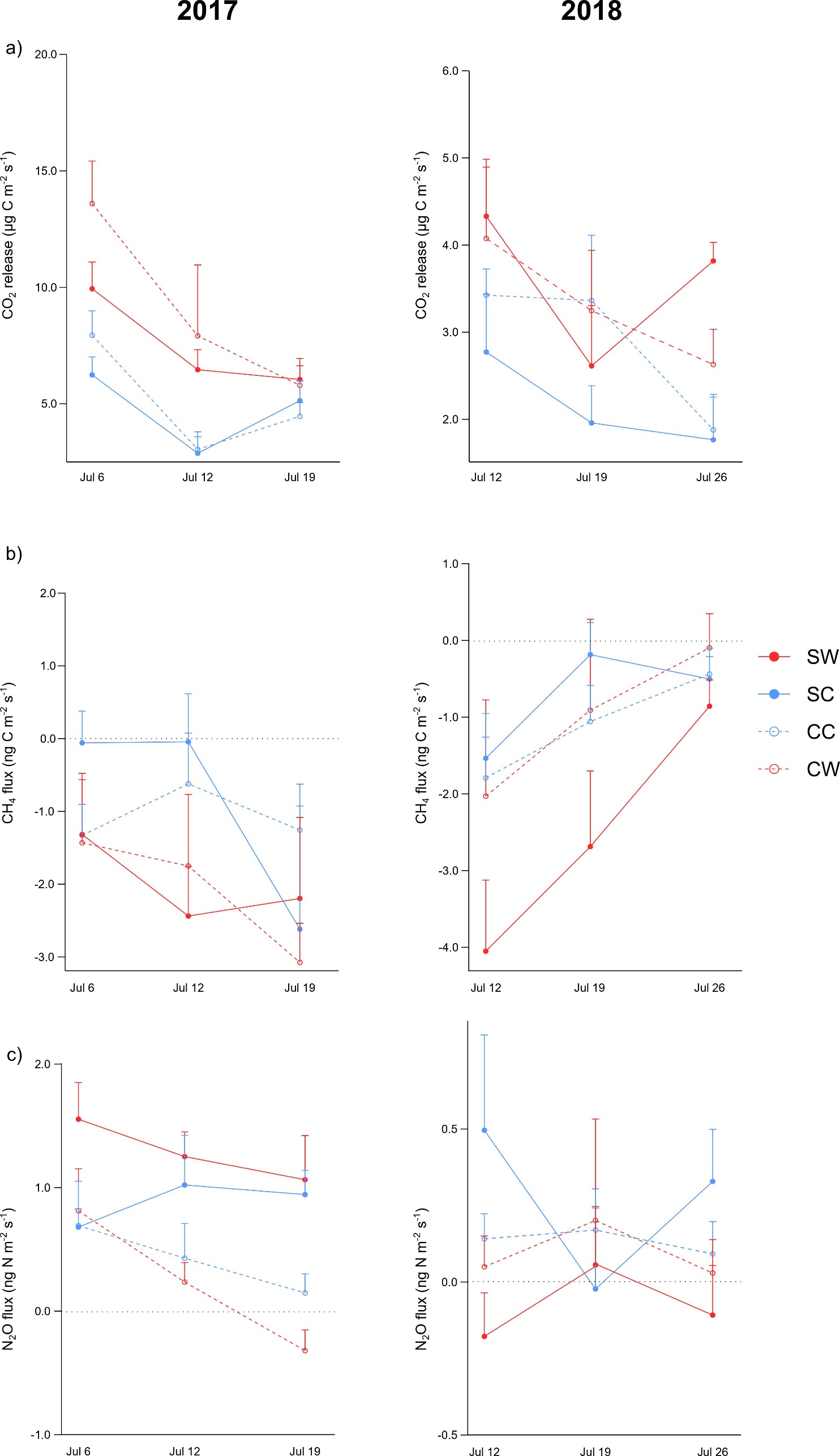 Fig. S3 Seasonal patterns of a) CO2 release, b) CH4 flux, and c) N2O flux in 2017 (left) and 2018 (right). Treatments are coded as snow-warmed (SW), snow-control (SC), control warmed (CW), and control-control (CC). Error bars indicate upper limit of one standard error for all plots. Note differences in y-axis scales between the two years.Table S1. Four-way repeated measures analysis of variance (ANOVA) results for assessing two-way interactions of enhanced snow depth, warming, and study year (between subjects) and within study years (within subjects) on soil temperature, active layer depth, soil moisture, NH4+-N availability, NO3--N availability, CO2 release, CH4 flux, and N2O flux. Significance values are reported as significant (**, p < 0.05) or non-significant (p > 0.05).VariableDfSnow × WarmSnow × WarmSnow × YearSnow × YearWarm × YearWarm × YearSnow × TimeSnow × TimeWarm × TimeWarm × TimeYear × TimeYear × TimeVariableDfFSig.FSig.FSig.FSig.FSig.FSig.Soil temperature1,535.950.02**1.480.2300.130.721.440.240.460.501.070.31Active layer depth1,534.450.04**11.240.00**0.430.524.420.04**0.130.738.800.01**Soil moisture1,530.490.490.130.720.650.430.430.510.970.3310.260.00**NH4+-N availability1,530.700.381.590.212.080.160.870.360.200.661.190.28NO3--N availability1,531.950.171.920.170.380.540.4700.500.010.944.070.05**CO2 release1,530.210.651.320.262.180.150.010.406.280.02**6.300.02**CH4 flux1,530.630.430.080.780.370.550.130.731.430.249.660.00**N2O flux1,530.310.5814.280.00**0.010.940.050.820.060.810.390.54